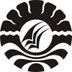 LATIHAN SENAM MULUT DAPAT MENINGKATKAN KEMAMPUANMENGUCAPKAN HURUF VOKAL PADA MURID TUNARUNGUKELAS PERSIAPAN DI SLB NEGERI PEMBINAPROVINSI SULAWESI SELATANSKRIPSIDiajukan Untuk Memenuhi Sebagian Persyaratan Guna Memperoleh Gelar Sarjana Pendidikan (S.Pd) Pada Jurusan Pendidikan Luar Biasa Strata Satu Fakultas Ilmu Pendidikan Universitas Negeri MakassarOleh:ASRIANI AHMAD104504019JURUSAN PENDIDIKAN LUAR BIASAFAKULTAS ILMU PENDIDIKANUNIVERSITAS NEGERI MAKASSAR2014